1.Podeli i tačnost deljenja proveri množenjem.384 : 2 =   	513 : 3 =   	 847 : 7 =  	 816 : 8 =723 : 3 =   	582 : 2 =   	 603 : 4 =  	 705 : 5 =2.Podeli na najkraći način. Na crte poređaj količnike od najmanjeg do najveceg. U knjige upiši pripadajuće slovo. Dobićeš ime najmanje knjige na svetu, široke 9 mm i dugačke 9 mm. Knjiga je nastala 1996. godine, ima 30 stranica i 3 ilustracije. Uvežena je u zlato, srebro i kožu i prošivena svilom.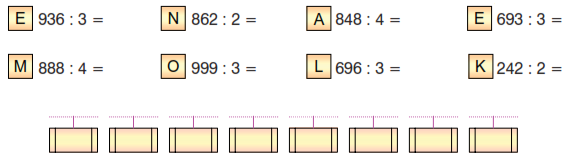 3.Fabrikaf nameštaja proizvela je 284 stola i 686 stolica. Nameštaj treba isporučiti u dve prodavnice, tako da svaka dobije jednak beoj stolova i stolica Koliko stolova i koliko stolica će biti isporučeno svakoj prodavnici?4.Na želežničkoj stanici u voz  su se ukrcala 763 putnika. Putnici su se rasporedili u 7 vagona, tako da je u svakom vagonu bio isti broj putnila.Koliko putnika je bilo u svakom vagonu?5. Proveri jesu li svi neparni brojevi, koji se nalaze između brojeva 411 i 422, deljivi  brojem 3.6.Možeš li 521 dinar podeliti na četvoro dece, tako da svako dete dobije istu sumu novca?7.Može li poslastičar 105 kugle sladoleda podeliti u 5 velikih zdela, tako da u svaku stavi isti broj kugli?8.Izracunaj.763 – 939 : 3 – 484 : 4 = (45 · 10 – 228) : 2 + 639 : 3 + 56 · 7 = 1.Podeli i tačnost deljenja proveri množenjem.384 : 2 =   	513 : 3 =   	 847 : 7 =  	 816 : 8 =723 : 3 =   	582 : 2 =   	 603 : 4 =  	 705 : 5 =2.Podeli na najkraći način. Na crte poređaj količnike od najmanjeg do najveceg. U knjige upiši pripadajuće slovo. Dobićeš ime najmanje knjige na svetu, široke 9 mm i dugačke 9 mm. Knjiga je nastala 1996. godine, ima 30 stranica i 3 ilustracije. Uvežena je u zlato, srebro i kožu i prošivena svilom.3.Fabrikaf nameštaja proizvela je 284 stola i 686 stolica. Nameštaj treba isporučiti u dve prodavnice, tako da svaka dobije jednak beoj stolova i stolica Koliko stolova i koliko stolica će biti isporučeno svakoj prodavnici?4.Na želežničkoj stanici u voz  su se ukrcala 763 putnika. Putnici su se rasporedili u 7 vagona, tako da je u svakom vagonu bio isti broj putnila.Koliko putnika je bilo u svakom vagonu?5. Proveri jesu li svi neparni brojevi, koji se nalaze između brojeva 411 i 422, deljivi  brojem 3.6.Možeš li 521 dinar podeliti na četvoro dece, tako da svako dete dobije istu sumu novca?7.Može li poslastičar 105 kugle sladoleda podeliti u 5 velikih zdela, tako da u svaku stavi isti broj kugli?8.Izracunaj.763 – 939 : 3 – 484 : 4 = (45 · 10 – 228) : 2 + 639 : 3 + 56 · 7 = 